UF International Center | Office for Global Research EngagementCommunicating ResearchA Summary of Good PracticeFive Habits that will make you Better at EverythingCommunicate in picturesUse visual metaphors to make comparisons to things or experiences that are most familiar to your audience.Schematics of familiar objects can help describe a more complex message.Use the full palette of emotionFor example, creating a joyful image can expand focus; a fearful image may narrow understanding. However, using humor with fear can be most effective.Be strategically empathetic Sympathy (feelings of pity and sorrow for someone else’s misfortune) is judgmental; empathy (the ability to understand and share the feelings of another) is not.Must address the intersection between what you care about and what your audience cares about.The goal should not be to raise awareness. It must be more specific and address the subject that matters to the audience. The audience can be just one person. It may be useful to create a description of that audience in specific terms. For example, the Trader Joe’s customer is “an unemployed professor who drives an old Volvo”.Know what you want people to doPrepare the call to action and be specific.For example, the message to “recycle more” is more effective than “help the environment”.Tell StoriesStories need: 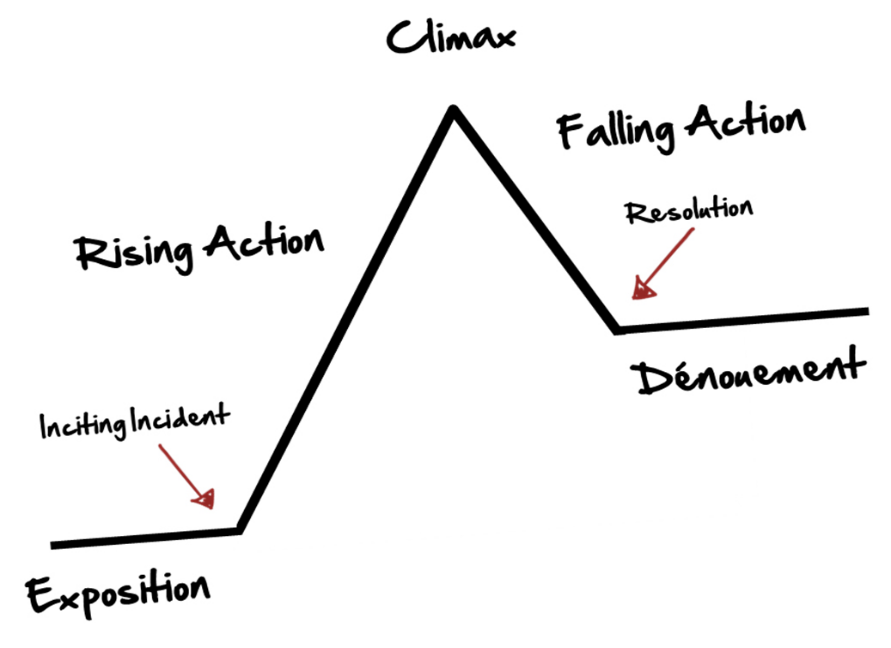 Structure Vivid detailsCompelling charactersConcrete languageRoom for your audienceSomething slightly different than what we say we wantCommunicate your ResearchWhat do you want to happen that is not happening now? List the very specific actions that will have an immediate impact resulting from knowledge gained from your research.Who has to do something that they are not doing?What would they believe that would make them want to follow your recommendations?How will you get into their daily experience?Global FellowsHelp us communicate your researchPlease share:Visuals (Photos, infographics, charts);A description of your audience and what they care about;Your call to action; and,The narrative arc of your research “story”.	